新民高中機械群機械製圖實習第三章題庫新民高中機械群機械製圖實習第三章題庫新民高中機械群機械製圖實習第三章題庫班級：_______　座號：_______　姓名：_______　命題老師：機械群教學研究會班級：_______　座號：_______　姓名：_______　命題老師：機械群教學研究會班級：_______　座號：_______　姓名：_______　命題老師：機械群教學研究會選擇題（共40 題，每題 2 分，共 80 分）選擇題（共40 題，每題 2 分，共 80 分）選擇題（共40 題，每題 2 分，共 80 分）選擇題（共40 題，每題 2 分，共 80 分）1.1.【A】下列有關線條的敘述，何者不正確？(A)假想線以細實線表示(B)中心線以細鏈線表示(C)須特殊處理物面的範圍以粗鏈線表示(D)隱藏線以虛線表示2.2.【D】下列何種線條不是細實線？(A)尺度界線(B)折斷線(C)剖面線(D)可見輪廓線3.3.【B】有關線條的種類及用途，下列敘述何者正確？(A)折斷線為不規則而連續的粗實線(B)重疊於原視圖中的旋轉剖面之輪廓線係以細實線繪製(C)因圓角而消失的稜線與隱藏線的畫法相同(D)須特殊處理物面的範圍係以細鏈線表示4.4.【A】虛線使用於無法以目視直接看到物體的部分，此線條又稱為：(A)隱藏線(B)尺度線(C)折斷線(D)假想線5.5.【D】零件中表面特殊處理之線型樣式，是以下列何種組合方式繪製？(A)細的一點鏈線(B)粗的一點鏈線(C)細的兩點鏈線(D)粗的兩點鏈線6.6.【A】在圖面上對稱物體需在其對稱中心的位置上放置何種線條？(A)一點細鏈線(B)兩點細鏈線(C)細虛線(D)兩點粗鏈線7.7.【A】下列有關虛線交接之畫法，何者正確？(A)虛線圓弧為實線圓弧之延伸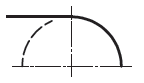 (B)三條虛線相交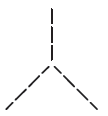 (C)兩條虛線相交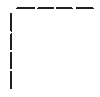 (D)虛線為實線之延長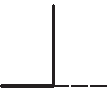 8.8.【B】有關上墨程序，下列敘述何者錯誤？(A)先畫弧線，再畫直線(B)先畫細線，再畫粗線(C)先畫水平、垂直直線，再畫斜直線(D)先完成所有粗線線條，再完成所有細線線條9.9.【C】圖面中對於中心線的使用說明，下列何者錯誤？(A)圓形物體須放置中心線，且必須通過圓心(B)形狀對稱物體，在其對稱中心須繪製中心軸線(C)輪廓中的小圓角也須繪製中心線(D)中心線應伸出圖形外2~3mm10.10.【B】中文字形依寬度與高度比值之不同分成幾種______字體？(A)2種(B)3種(C)4種(D)5種11.11.【A】中文字書寫筆劃的粗細為字高的______倍？(A)(B)(C)(D)12.12.【C】工程字中寬形中文字體，其字寬均為字高的______倍？(A)1(B)(C)(D)13.13.【B】使用A2圖紙作圖時，尺度註解中阿拉伯數字建議採用的最小字高為______mm？(A)2(B)2.5(C)3.5(D)514.14.【D】依據CNS規範，拉丁字母斜式字體之傾斜角度為幾度？(A)45°(B)50°(C)60°(D)75°15.15.【D】手繪工程圖時，字體書寫時須保持一致性，下列何者方式不恰當？(A)使用字規輔助(B)勤加練習工程字(C)於適當位置繪製輔助線(D)以電腦輔助列印圖面文字16.16.【C】有關工程圖使用字體的敘述，下列何者錯誤？(A)拉丁字母與阿拉伯數字書寫字體分為直式與斜式兩種(B)斜式字體傾斜角度為75°度(C)拉丁字母書寫時只能以小寫字體書寫(D)書寫文字、註解時，以由左至右橫寫為原則17.17.【B】拉丁字母與阿拉伯數字書寫時，各部位的比例下列何者正確？(A)行與行間隔約為字高h的4/7(B)字體筆劃粗細約為字高h的1/10(C)大寫字體字高約為字高h的5/4(D)單字間的間隔約為字高h的1/518.18.【C】有關線條與字法之敘述，下列何者不正確？(A)虛線中的短線，每段約為3mm(B)在線條的粗細中，若可見輪廓線係使用0.5mm，則中心線應選用0.18mm(C)以A3圖紙繪圖時，其標題及圖號所採用的最小字高建議為3.5mm(D)依據CNS 規定，工程圖上之中文字體係採用等線體19.19.【D】書寫工程圖面文字時，應注意事項下列何者錯誤？(A)書寫字體須工整、清晰(B)字體間隔、行距必須有適當大小(C)書寫時由左至右橫向書寫(D)不論紙張大小為何，均以A2建議字高書寫文字20.20.【A】圖面標著所搭配的符號中，下列敘述何者錯誤？(A)標註正立方體符號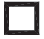 (B)標註圓弧線半徑符號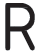 (C)標註圓形輪廓直徑符號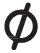 (D)標註錐形輪廓錐度符號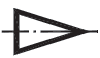 21.21.【B】表示作為參考的鄰接部分，應以何種線條繪製？(A)虛線(B)假想線(C)不規則連續線(D)含鋸齒型折彎之連續線22.22.【D】線條依粗細分為粗、中、細三級，下列何者必須以粗線表示？(A)尺度線(B)割面線(C)作圖線(D)輪廓線23.23.【C】對於製圖線條之特性，下列敘述何者錯誤？(A)工件特殊處理範圍以粗鏈線表示(B)可見輪廓以粗實線表示(C)割面線使用細虛線表示(D)隱藏輪廓以中虛線表示24.24.【A】圖面中虛線若為實線之延伸部分時，起始端應作何處理？(A)留一空隙(B)接續繪製(C)不限定(D)加粗25.25.【D】儀器繪上墨加粗時，應優先繪製何種線條？(A)直線(B)尺度線(C)中心線(D)弧線26.26.【C】打底稿作圖時，應先處理何種線段？(A)輪廓線(B)尺度線(C)定位線(D)弧線27.27.【D】CNS規定斜式拉丁字母書寫時之傾斜角度為何？(A)30(B)45(C)60(D)7528.28.【B】長形中文工程字，其字寬為字高的幾倍？(A)(B)(C)(D)29.29.【C】有關工程圖中字體規範之描述，下列何者錯誤？(A)工程圖中的文字書寫，以由左至右橫寫為原則(B)工程圖中使用之中文字，以等線體書寫為原則(C)工程圖中使用之拉丁字母僅可使用小楷書寫(D)工程圖中的拉丁字母與阿拉伯數字，分為直式與斜式兩種30.30.【B】中文工程字依CNS標準，下列敘述何者錯誤？(A)中文字採用等線體書寫(B)中文字體的種類有長行、方形、寬形(C)長形字的字寬為字高的(D)中文字體筆劃粗細為字高的31.31.【D】單點細鏈線不可用來表示何種狀態？(A)中心線(B)對稱中心(C)節線(D)表面特殊處理範圍32.32.【A】圖面中因圓角而消失的稜線應以何種線條繪出？(A)細實線(B)中心線(C)節線(D)假想線33.33.【B】當弧線與直線相連接時，其作圖順序應為何？(A)先畫直線，再畫弧線(B)先畫弧線，再畫直線(C)以曲線規彎曲連接後一筆完成(D)以上皆可34.34.【B】英文工程字，常用字體形式有幾種？(A)1(B)2(C)3(D)無規定35.35.【C】繪製齒輪的節圓直徑時，應以何種線條表示？(A)虛線(B)細實線(C)一點細鏈線(D)折斷線36.36.【A】機械製圖時，下列有關圖框與圖框線之敘述，何者正確？(A)圖框線為粗實線(B)圖框線可當尺度界線使用(C)圖框線可當輪廓線使用(D)當視圖尺度太多時，視圖可畫到圖框外37.37.【A】下列有關線條的敘述，何者不正確？(A)假想線以細實線表示(B)中心線以細鏈線表示(C)須特殊處理物面的範圍以粗鏈線表示(D)隱藏線以虛線表示38.38.【B】有關線條的種類及用途，下列敘述何者正確？(A)折斷線為不規則而連續的粗實線(B)重疊於原視圖中的旋轉剖面之輪廓線以細實線繪製(C)因圓角而消失的稜線與隱藏線的畫法相同(D)須特殊處理物面的範圍係以細鏈線表示39.39.【A】依據CNS的規定，虛線應用於下列何種線條之繪製？(A)隱藏線(B)割面線(C)尺度線(D)可見輪廓線40.40.【A】繪圖時以中心線表示機件的對稱中心、圓柱中心、孔的中心等，一般使用何種線條繪製？(A)細鏈線(B)細實線(C)粗實線(D)虛線